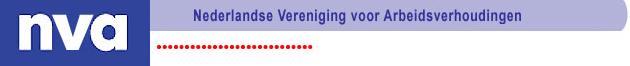  Save the date: NVA-seminar“Tussenevaluatie cao partijen cao-jaar 2024”    Dinsdag 2 juli 2024, 14.00 – 17.00 uurAlgemene informatie:Jaarlijks organiseert de NVA een ontmoeting van de cao-partijen waarin ze de stand opmaken van het lopende cao-seizoen.Tijd: 14:00 – 17:00 uur, aansluitend borrel. Inhoudelijk programma volgt later. Locatie: FNV, Hertogswetering 159, 3543 AS UtrechtToegang: De toegang is gratis voor leden en is alleen met vooraanmelding! Niet-leden kunnen de bijeenkomst bijwonen tegen betaling van € 25,-.U kunt zich aanmelden voor deze bijeenkomst voor dinsdag 25 juni a.s. via yvonnesiemons@basisenbeleid.nl. 